Emerging Literacy Behaviours Checklist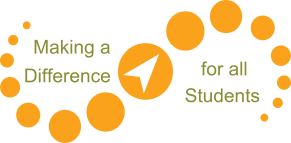 Check the box for the statement that best describes the student’s current behaviors related to literacy. This checklist can be used several times throughout the year to monitor progress, inform instruction and document growth. Use the Observation Notes section to record the learning context, and your observations and reflections, including use of scaffolds, assistive technologies or personal communication devices that support this student’s access to literacy.Interactions with BooksEngagement in the Act of ReadingInteractions During Literacy ActivitiesEngagement in StorytellingInteractions with Symbols/PrintDrawing/Writing and RepresentingAlphabet KnowledgePhonological AwarenessStudent Name 	Grade/Program 	School Year 	Interactions with BooksEngagement in the Act of ReadingInteractions During Literacy ActivitiesEngagement in StorytellingInteractions with Symbols/PrintDrawing/Writing and RepresentingAlphabet KnowledgePhonological AwarenessReferencesThis Emerging Literacy Behaviours Checklist is adapted from:Pierce, P., Summer, G., and O’DeKirk, M. (2005). The bridge: A portfolio rating scale of preschoolers’ oral and written language. King-DeBaun, P., and Musselwhite, C. (1997). “Checklist of emergent literacy skills” in Emergent literacy success: Merging technology and whole language for students with disabilities. Park City, UT: Creative Communicating Resources, Inc.REACH Speech and Language Pathologists; Johnsen and Newman (2011). Language and literacy planning documents.In addition, The Bridge: A Portfolio Rating Scale of Preschoolers’ Oral and Written Language, used the following references:Clay, M. (2000). Concepts about print: What have children learned about the way we print language? Portsmouth, NH: Heinemann.Dickinson, D., McCabe, A., and Sprague, K. (2001). Teacher rating of oral language and literacy (TROLL). Ann Arbor, MI: Center for the Improvement of Early Reading Achievement (CIERA). http://www.ciera.org/library/reports/inquiry-3/3-016/3-016.pdfHead Start Child Outcomes Framework, June 2001Johnson-Martin, N., Attermeier, S., and Hacker, B. (1991). The Carolina curriculum for preschoolers and infants and toddlers with special needs.Koppenhaver, D. A., and Erickson, K. A. (2003). “Natural emergent literacy supports for preschoolers with autism and severe communication impairments.” Topics in Language Disorders, 23(4), 283–292.Lynch, C., and Kidd, J. (1999). Early communication skills. Bicester, UK: Speechmark.Meisels, S., Dichtelmiller, M., Jablon, J., and Marsden, D. (2001). Work sampling for Head Start – Developmental guidelines for three-year-olds and four-year-olds. Lebanon, IN: Pearson.Mercer, C.D., and Campbell, K. (1998). Great leaps reading. Gainsville, FL: Diarmuid.Mirenda, P., and Erickson, K. A. (2000). “Autism, AAC and literacy.” In A. Wetherby and B. Prizant (Eds.), Communication and language issues in autism and PDD: A transactional developmental perspective (pp. 333–367). Baltimore, MD: Brookes.Neuman, S.B., Copple, C., and Bredenkamp, S. (2000). Learning to read and write: Developmentally appropriate practices for young children. Washington, DC: NAEYC.Neuman, S.B., and Dickinson, D.K. (2002). The handbook of early literacy research. New York: The Guilford Press. North Carolina English language arts, oral and written language developmental continuum. (1999). Raleigh, NC: Department of Public Instruction.North Carolina preschool standards: Language and communication (draft version). (2003). Raleigh, NC: Department of Public Instruction.O’Connor, R., Notari-Syverson, A., and Vadasy, P. (1998). Ladders to literacy: Preschool checklist. Baltimore, MD: Paul Brookes.Schickedanz, J. (1999). Much more than the ABCs. Washington, DC: NAEYC.Snow, C., Burns, S., and Griffiths, P. (Eds.). (1998). Starting out right, a guide to promoting children’s reading success. Washington, DC: National Academy Press.Teale, W., and Sulzby, E. (1989). “Emergent literacy: New perspectives.” In D. Strickland and L. Morrow (Eds.), Emergent literacy: Young children learn to read and write (pp. 1–16). Newark, DE: International Reading Association.Notes about strategies and tools this student requires for successful literacy experiencesDateDateDateObservation NotesExplores books:tactuallyvisuallyBrowses pages of books:independentlywith another personHolds book:with support from equipmentwith support from a personindependentlyIndependently views book:starts at front of bookturns book right side upTurns pages:with promptingindependentlywith purposeat appropriate timeRecognizes book by its cover:visuallytactuallyDateDateDateObservation NotesIndicates awareness of being read to:attends to activityattends to readerknows when activity begins and endsDemonstrates attention to reader and reading experience (also known as joint attention)Demonstrates interest in reading by doing one or more of the following:eye gazes to text, picture or pagepoints to text, pictures or pageuses language to label specific picture or wordscomments on print or graphic elements of storyacts out parts of storyParticipates in reading experience by reading along (e.g., tracking text, vocalizing words, reading in head, following with braille)Approximates reading to another personCommunicates a choice of a story, song or rhyme through one or more of the following ways:vocalization or spoken wordgesturepicture/symbolReading from memory on own:using rote memory aloneorby paying attention to the printed wordDateDateDateObservation NotesAttends during literacy activities using:eye gazegesturesvoiceorpersonal communication deviceAttends to (by reaching, pointing or looking) to:picturessymbolstextLabels:picturesactions/events in storyDemonstrates understanding or personal connection during favourite part of story by:commenting onand/orrelating to personal experiencesResponds to questions about storyAsks questions about storyRetells a part of the story:with an activity (e.g., arrange picture cards, act out, retell in own words)in sequenceDateDateDateObservation NotesImitates story:actionssoundswordsmanipulation of related objectsSpontaneously uses elements from familiar stories such as:actionssoundswordsobjectspicturesUses storybook language from familiar storiesAnswers questions related to familiar stories through one or more means such as:eye gazevocalizing or speakingpersonal communication devicepicturessymbolsgesturesPredicts what might happen in unfamiliar storiesTells an original simple story through one or more of the following ways:vocalizing or speakinggesturespicturessymbolspersonal communication deviceDateDateDateObservation NotesDemonstrates awareness of print by:attendingeye gazepointingvocalizationsortalkingConnects print to speech/languageIs aware of:where to start reading on a pageappropriate direction to read (left to right, top to bottom)Understands basic concept of printed word (e.g., by connecting picture or object with printed word)Is beginning to recognize words in print:in isolationin contextDateDateDateObservation NotesExplores use of drawing and writing tools (e.g., stamps, crayons, felt markers, felt letters, software programs, alternate pencils, brailler)Uses tools (e.g., stamps, crayons, felt markers, felt letters, software programs, brailler) to approximate drawing and representingExplores representing (e.g., scribbling and drawing) with purpose (e.g., to communicate specific message/information)Writing begins to look different from drawingScribbles become letter-like formsCan form letters independently (indicate number of letters)____________DateDateDateObservation NotesExplores alphabet materialsKnows that printed/tactual letters are different from pictures and other representationsRecognizes first letter in own nameIdentifies specific letters in:own nameother important nameshigh frequency wordsRecognizes other letters in other wordsIdentifies name of many letters(indicate number of letters)____________DateDateDateObservation NotesParticipates in word play such as finger playsFollows rhythmic patterns in:poemsmusicstoriesRecognizes basic sounds of some letters(indicate number or specific letters)____________Repeats rhythmic patterns in:poemsmusicstoriesDemonstrates awareness that different words begin with the same soundIdentifies initial letter sounds of at least 20 letters